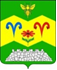 АДМИНИСТРАЦИЯ ПЕРЕДОВСКОГО СЕЛЬСКОГО ПОСЕЛЕНИЯ ОТРАДНЕНСКОГО РАЙОНАПОСТАНОВЛЕНИЕ От12.10.2023                                                                                       № 45ст-ца ПередоваяОб утверждении нормативов потребления твердого топлива для населения Передовского сельского поселения Отрадненского районаС целью реализации прав на меры социальной поддержки льготников, проживающих в домах с печным отоплением, руководствуясь Федеральным законом от 6 октября 2003 года № 131-ФЗ «Об общих принципах организации местного самоуправления в Российской Федерации», статьей 157  Жилищного кодекса РФ, постановлением Правительства РФ от 23 мая 2006 года № 306 «Об  утверждении Правил установления и определения нормативов потребления коммунальных услуг и нормативов потребления коммунальных ресурсов в целях содержания общего имущества в многоквартирном доме», постановлением главы администрации (губернатора) Краснодарского края от 18 сентября 2006 года № 811 «О Порядке предоставления компенсации расходов на оплату жилого помещения и коммунальных услуг отдельным категориям граждан, проживающих в Краснодарском крае», Уставом Передовского сельского поселения Отрадненского района, п о с т а н о в л я ю:Утвердить нормативы потребления твердого топлива для жилых домовс печным отоплением в Передовском сельском поселении Отрадненского района согласно приложению, к настоящему постановлению.2. Опубликовать настоящее постановление в средствах массовой информации и разместить на официальном сайте Передовского сельского поселения Отрадненского района.3. Контроль за выполнением настоящего постановления оставляю  за собой.4. Настоящее постановление вступает в силу со дня его официального опубликования (обнародования).Глава Передовского сельского поселения Отрадненского района                                              Г.А. Еременко Проект подготовлен и внесен:Специалист по вопросам ЖКХ администрации Передовского сельского поселения                                                      В.В. Ганиева   Проект согласован:Начальник общего отдела администрации Передовского сельского поселения                                                      М.Г. Киселева   УТВЕРЖДЕНпостановлением администрации Передовского сельского поселения Отрадненского районаот 12.10.2023 № 45НОРМАТИВЫпотребления твердого топлива населением на территории Передовского сельского поселения Отрадненского района Специалист по вопросам ЖКХ администрации Передовского сельского поселения Отрадненского района	                                                            В.В. Ганиева  № п/пНаименование твердого топлива Единица измерения Норматив на 1 кв.м. общей площади жилого помещения в год1Дрова куб.м.0,152Уголь каменный кг52,8